СОДЕРЖАНИЕ1.	Резюме проекта	32. Описание продукции	52.1. Характеристика и назначения, основные преимущества	52.2. Характеристика потенциальных потребителей, каналы сбыта	63. Организационный план	63.1. График реализации проекта	63.2. Перечень разрешительной документации	73.3. Кадровое обеспечение проекта	84. Производственный план	84.1. Характеристика основного производственного процесса	84.1.1. Организация работы животноводческой фермы	84.1.2. Организация работы молочного цеха	94.2. Описание производственной площадки	94.3. Потребность и условия поставки сырья и материалов, поставщики	104.4. Потребность и условия поставки основного вспомогательного оборудования, поставщики	114.4.1. Приобретение животных	114.4.2. Оборудование для оснащения фермы и молочного цеха	114.5. Планируемая программа производства	144.5.1. Режим работы	144.5.2. Производственные показатели фермы	144.5.3. Среднегодовое поголовье молочного стада	144.5.4. Производственно-сбытовой план	154.6. Требования к контролю качества	154.7. Текущие расходы, себестоимость, субсидирование расходов	164.7.1. Расходы и себестоимость	164.7.2. Субсидирование расходов	204.8. Экологические вопросы производства	215. Финансовый план	215.1. Налоговое окружение проекта	215.2. Варианты источников финансирования	215.3. Объемы инвестиций	225.4. График погашения заемных средств	235.5. Отчет о прибылях и убытках	245.6. Отчет о движении денежных средств	245.7. Расчет точки безубыточности	245.8. Основные экономические показатели	256. Оценка проектных рисков, меры по их снижению	25ПРИЛОЖЕНИЯ К ПРОЕКТУ	28Резюме проектаНаименование проекта.Организация производства и переработки молока в п. ХХХ ХХХ района Республики Саха (Якутия).Актуальность проекта.Согласно данным территориального органа Федеральной службы государственной статистики по Республике Саха (Якутия), молоко и молочные продукты являются одними из наиболее потребляемых пищевых продуктов среди местного населения. Несмотря на это, потребление молока на душа населения остается ниже нормы, рекомендуемой Министерством здравоохранения (около 240-250 кг в год против рекомендуемых 320-340 кг). Представленная информация определяет потенциал развития отрасли.Структура экономики ХХХ района, в котором планируется реализация настоящего проекта, имеет ориентацию на сельское хозяйство. Проблемой отрасли является то, что сельхозпроизводители сегодня ориентированы лишь на заготовку сырья, что приводит к потере существенной добавочной стоимости. Организация в рамках данного проекта предприятия замкнутого цикла позволит производить на территории ХХХ района разнообразную молочную продукцию.Организационно-правовая форма и вид деятельности.Выбор организационно-правовой формы в сфере производства молочной продукции определяют размеры создаваемого предприятия. При небольших размерах фермы (не более 20 голов) целесообразно зарегистрироваться в качестве индивидуального предпринимателя. При открытии средней или крупной по размеру фермы и значительных объемах переработки молока наиболее приемлемым вариантом организационно-правовой формы будет являться создание крестьянско-фермерского хозяйства (КФХ). Виды деятельности (по ОКВЭД2): 01.41 «Разведение молочного крупного рогатого скота, производство сырого молока»; 10.51 «Производство молока (кроме сырого) и молочной продукции».Суть проекта заключается в создании на территории ХХХ района Республики Саха (Якутия) фермы по производству и переработке молочной продукции, функционирующей по технологии замкнутого технологического цикла. Сроки и этапы реализации проекта. Жизненный цикл проекта совпадает с периодом заимствования, рассчитан на пять лет и включает в себя две основные стадии: инвестиционная стадия (продолжительностью восемь месяцев) и эксплуатационная стадия (запуск фермы запланирован с девятого месяца от начала жизни проекта).Бюджет проекта (финансовые ресурсы, необходимые для осуществления проекта). Для реализации проекта требуются инвестиционные ресурсы в сумме              14 986 тыс. руб., из них 7 170 тыс. руб. планируется направить на строительство и обустройство фермы, 3 277 тыс. руб. – на приобретение необходимого оборудования, 2 400 тыс. руб. – на приобретение животных, 140 тыс. руб. – на формирование начальных оборотных активов. Схема финансирования.В качестве проектной схемы финансирования может быть выбрано: бюджетное кредитование в Фонде развития предпринимательства Республики Саха (Якутия), лизинг оборудования в региональной лизинговой компании Республики Саха (Якутия), банковское кредитование по программе поддержки субъектов МСП (если действующий бизнес), грант Министерства сельского хозяйства и продовольственной политики Республики Саха (Якутия) в рамках государственной программы поддержки крестьянских хозяйств (для начинающих фермеров и семейных животноводческих ферм) или смешанная форма, включающая в себя сочетание указанных источников и собственных средств. В настоящем проекте рассмотрена схема заемного финансирования.Оценка социально-экономической эффективности проекта. Социальный и бюджетный эффект будут выражаться следующими ключевыми показателями: налоговые выплаты за период жизни проекта – 879 тыс. руб.; создание новых рабочих мест – 11 штатных единиц; развитие внутреннего производства пищевой продукции в сельской местности.Проект является инвестиционно привлекательным, что характеризуют следующие критериальные показатели эффективности: чистый дисконтированный доход – 1 498 тыс. руб.; индекс доходности инвестиций в проект – 1,1; внутренняя норма доходности проекта – 3%; период окупаемости –47 мес.	2. Описание продукции2.1. Характеристика и назначения, основные преимущества Продукция проекта будет представлена продукцией из коровьего молока. В проекте продукция укрупненно представлена тремя основными ассортиментными группами: 1) молоко стерилизованное и  пастеризованное, обогащенное, фасованное в тетра-пак емкостью 1000 мл.; 2) кисло-молочная продукция, фасованная в тетра-пак емкостью 500 мл.;3) творог, фасованный в поли-пак емкостью 500 мл.Можно выделить ряд факторов, которые обеспечат конкурентоспособность создаваемой фермы и выпускаемой ею продукции: 1) единая производственная цепочка, обеспечивающая экономию на накладных расходах и налогах, что будет способствовать формированию более низкой цены на конечную продукцию проекта;2) наличие собственной сырьевой базы, что будет способствовать обеспечению ритмичности производства готовой продукции на основе  полной и своевременной поставки сырья;3) ценовая конкурентоспособность. 4) высокий уровень вкусовых качеств выпускаемой продукции. 2.2. Характеристика потенциальных потребителей, каналы сбыта Рынок продукции проекта относится к локальным рынкам. Производимую продукцию планируется реализовывать на внутреннем рынке ХХХ района, а также на рынках близлежащих районов. В настоящее время инициатор проекта не имеет собственных каналов сбыта продукции. Основными каналами сбыта в проектный период выступят: реализация продукции через посредников оптового звена и дистрибьюторские компании, продажи предприятиям общественного питания и торговли. В перспективе планируется открытие одной (или нескольких) собственных торговых точек.3. Организационный план3.1. График реализации проекта Жизненный цикл настоящего проекта рассчитан на пять лет, что соответствует сроку привлечения заемного финансирования в проект. График реализации основных мероприятий проекта представлен в таблице 3-1.Таблица 3-1. График основных этапов мероприятий проектаЦелесообразнее начинать деятельность по запуску проекта в конце зимы или начале весны, тогда работу фермы можно начать к середине осени или к началу зимы. 3.2. Перечень разрешительной документации Перечень обязательной разрешительной документации на открытие фермы по производству и переработке молока представлен следующими видами:1) правоустанавливающие документы для юридического лица (КФХ) или индивидуального предпринимателя;2) правоустанавливающие документы на земельный участок и производственное помещение;3) документы по результатам экспертизы, выданные ветеринарными службами;4) уведомление Роспотребнадзора о начале деятельности и заключение Роспотребнадзора; 5) разрешительная документация на эксплуатацию построек на территории фермы от санитарно-эпидемиологической и пожарной служб;6) договоры на обслуживание, необходимые для функционирования фермы (договор на вывоз мусора и отходов, договор на поставку воды, тепла и электричества от соответствующих организаций, договор на проведение дезинфекции, дератизации и дезинсекции, договор на утилизацию люминесцентных ламп, договор на обслуживание системы вентиляции, договоры на используемое оборудование);7) сертификаты качества на молочную продукцию.Обязательно наличие у всех сотрудников медицинских книжек, подтверждающих их полное соответствие установленным требованиям санитарной безопасности. 3.3. Кадровое обеспечение проекта Штатное расписание персонала проекта представлено в таблице 3-2. Таблица 3-2. Численность персонала проекта и средняя оплата труда 4. Производственный план4.1. Характеристика основного производственного процесса 4.1.1. Организация работы животноводческой фермыПредполагается организация стойлового беспривязного содержания животных на глубокой подстилке. Корм животных будет осуществляться из стационарных кормушек. Поение КРС предусматривается из групповых поилок, изготовленных из нержавеющей стали.Коровы будут находиться под постоянным ветеринарным наблюдением. Работники фермы будут регулярно проходить медицинский осмотр.4.1.2. Организация работы молочного цехаТехнологический процесс молочного цеха предусматривает следующие технологические этапы:1. Приемка молока.2. Первичная переработка молока. 3. Пастеризация молока. 4. Сепарирование молока. Упаковка продукции.4.2. Описание производственной площадки Создаваемая ферма будет размещена на земельном участке за пределами населенного пункта. Земельный участок принадлежит инициатору проекта на праве собственности. Общая площадь земельного участка составляет ХХХ Га. На указанном участке планируется возведение коровника и здания молочного цеха. На территории участка планируется также обустроить загон для животных, площадку для выгула, склад для хранения кормов и подсобное помещение. Недалеко от указанного земельного участка находится пастбище, которое можно будет использовать для выгула коров в летний период времени.  Строительство объектов планируется осуществить методом каркасного строительства из быстровозводимых легких металлоконструкций. Преимуществами модульных конструкций является, во-первых, их низкая стоимость, во-вторых, легкость и быстрота возведения. Использование модульной конструкции здания позволит значительно сэкономить время и средства на возведение объектов фермы. Модули планируется поставлять в полной заводской готовности с вмонтированным освещением, отоплением и вентиляцией. Общая площадь застройки – 200 кв. м.Металлоконструкции планируется приобрести у производителей, работающих на внутреннем рынке. Модульным строительством сегодня занимаются ЗАО «Интехстрой», Якутский завод металлоконструкций ООО «Новый город», ООО «Модуль» и многие другие компании. Монтажные работы могут осуществляться поставщиком металлоконструкций или местной частной строительной компании.Для запуска модулей потребуется подключение к инженерным сетям.Ориентировочная сметная стоимость строительства объектов представлена в таблице 4-1.Таблица 4-1. Сметная стоимость строительства объектов проекта4.3. Потребность и условия поставки сырья и материалов, поставщикиСырьем для проекта является корм для животных. Объемистые корма (сенаж и силос) хозяйством  планируется заготавливаться самостоятельно. Сено, комбикорм, минеральные и кормовые добавки будут закупаться у предприятий, специализирующихся на производстве продуктов питания и подкормки сельхозживотных. Удельные расходы на корм животных приведены в таблице 4-2.Таблица 4-2. Удельные расходы на корм животных 4.4. Потребность и условия поставки основного вспомогательного оборудования, поставщики 4.4.1. Приобретение животныхПланируется приобретение 30 фуражных коров. Цена одной фуражной коровы с учетом доставки составит 80 тыс. руб. Совокупная инвестиционная потребность на приобретение и доставку КРС составит 2 400 тыс. руб.4.4.2. Оборудование для оснащения фермы и молочного цехаДля полной комплектации производственного объекта планируется приобретение оборудования и инвентаря, представленного в таблице 4-3. Таблица 4-3. Перечень производственного оборудованияОборудование планируется приобрести у поставщика, предоставляющего комплексные решения в сфере организации общественного питания. Планируется приобретение нового оборудования российского производства. Поставщиком оборудования выступит ООО «АгроЛинии» - компания по производству и монтажу оборудования для ферм, работающая на рынке сельхозоборудования более 10 лет. Компания предлагает широкий ассортимент оборудования для содержания КРС, доильного оборудования, молокопроводов, оборудования по переработке молока и др.4.5. Планируемая программа производства 4.5.1. Режим работы Работа создаваемой фермы будет вестись круглогодично. Производственный процесс будет осуществляться с прекращением работ в выходные и праздничные дни, рабочая неделя шестидневная (см. таблицу 4-4).Таблица 4-4. Эффективный фонд рабочего времениПланируется организация производства в одну смену, поточным методом – в работе молочного цеха. 4.5.2. Производственные показатели фермыТехнологические показатели для планирования оборотов стада и выхода сырья для молочного цеха представлены в таблице 4-5. Таблица 4-5. Технологические показатели работы молочной фермы4.5.3. Среднегодовое поголовье молочного стадаТехнологические показатели производства молочного цеха представлены в таблице 4-6. Таблица 4-6. Технологические показатели работы молочного цеха	4.5.4. Производственно-сбытовой планОбъемы производства и сбыта продукции из расчета работы в полный календарный год представлены в таблице 4-7.Таблица 4-7. Производственно-сбытовой план проекта 4.6. Требования к контролю качества Деятельность предприятия молочного производства регламентируется следующими документами.Требования к объектам:СанПиН «Производство молока и молочных продуктов»; ВСТП «Санитарные требования к проектированию предприятий молочной промышленности»;Технический регламент «О безопасности молока».Требования к продукции:ГОСТ «Молоко питьевое и напиток молочный. Технические условия»;ГОСТ «Молоко и продукты переработки молока. Термины и определения»;ГОСТ «Кефир. Технические условия»;ГОСТ «Творог. Технические условия».4.7. Текущие расходы, себестоимость, субсидирование расходов 4.7.1. Расходы и себестоимостьСостав текущих расходов проекта представлен следующими статьями: материальные расходы, расходы на фонд оплаты труда, расходы на потребляемые ресурсы, расходы на горюче-смазочные материалы, амортизация, прочие расходы.  1. Материальные расходы. Материальные расходы включают в себя расходы на корм животных и ветеринарные препараты, расходы на упаковку готовой продукции. Среднегодовые расходы на содержание животных составят 1 635 тыс. руб. (см. табл. 4-8).Таблица 4-8. Расчет материальных расходов на содержание животныхСреднегодовые расходы на упаковку продукции составят 39,5 тыс. руб. (см. табл. 4-9).Таблица 4-9. Расчет материальных расходов на упаковку продукцииРасходы на фонд оплаты труда с отчислениями.Расходы на ФОТ рассчитаны с учетом штатного расписания персонала проекта. Среднегодовые расходы на ФОТ с отчислениями составят 6 796 тыс. руб. (см. табл. 4-10).   Таблица 4-10. Расчет расходов на фонд оплаты труда с отчислениямиРасходы на потребляемые ресурсы.Среднегодовые расходы на потребляемые ресурсы составят 72 тыс. руб. (см. табл. 4-11).Таблица 4-11. Расчет расходов на потребляемые ресурсы 4. Расходы на теплоэнергию.Расходы на тепловую энергию  зависят от системы отопления помещения. Система отопления может быть центральной или автономной. В настоящем проекте предполагается обогрев площадей электрическими котлами. Среднегодовые расходы на отопление составят 609 тыс. руб. (см. табл. 4-12).Таблица 4-12. Расчет расходов на тепловую энергию5. Расходы на горюче-смазочные материалы. Среднегодовые расходы на ГСМ, потребляемые авторефрижератором, который планируется приобрести для реализации логистической деятельности создаваемой фермы, составят 550 тыс. руб. (см. табл. 4-13).Таблица 4-13. Расчет расходов на ГСМ6. Амортизация. Среднегодовые амортизационные отчисления (амортизация рассчитана линейным методом) составят 1 107 тыс. руб. (см. табл. 4-14).Таблица 4-14. Расчет амортизационных отчислений7. Прочие расходы. Среднегодовые прочие расходы составят 152 тыс. руб. (см. табл. 4-15).Таблица 4-15. Расчет прочих расходовВаловые текущие расходы проекта в полный календарный год составят 11 078 тыс. руб. В структуре себестоимости основную долю занимают материальные расходы и расходы на оплату труда персонала (см. табл. 4-16). Таблица 4-16. Структура себестоимости4.7.2. Субсидирование расходовСубсидии, на которые может претендовать инициатор проекта, представлены в таблице 4-17.Таблица 4-17. Направления субсидирования животноводческих фермСреднегодовая сумма субсидирования расходов проекта составит 4 095 тыс. руб. (см. табл. 4-18).4-18. Расчет субсидий на молоко4.8. Экологические вопросы производства Деятельность по производству и переработке молока предполагает определенную экологическую нагрузку на окружающую среду, в частности: 1) расход электроэнергии на работу оборудования, освещение помещений, отопление; 2)  необходимость утилизации отходов производства. Относительно небольшие объемы производства минимизируют неблагоприятный эффект эксплуатации оборудования и объектов фермы. Оценивая комплексный экологический эффект от реализации проекта, можно ожидать, что проект не предусматривает какого-либо кардинального изменения окружающей среды. 		5. Финансовый план5.1. Налоговое окружение проекта Оптимальным налоговым режимом для создаваемой фермы будет являться единый сельскохозяйственный налог (ЕСХН). Ставка составляет 6%. Налогооблагаемая база – доходы, уменьшенные на сумму расходов. 5.2. Варианты источников финансирования Для реализации настоящего проекта доступны следующие механизмы долгового финансирования:льготное бюджетное кредитование в рамках программы микрофинансирования, реализуемой Фондом развития предпринимательства Республики Саха (Якутия); лизинг оборудования в рамках программы поддержки субъектом малого и среднего предпринимательства, реализуемой Региональной лизинговой компанией Республики Саха (Якутия);кредит банка в рамках программы поддержки субъектов малого и среднего предпринимательства, реализуемые АО «МСП Банк».Наряду с долговыми инструментами финансирования могут быть использованы привлеченные средства, например, грант Министерства сельского хозяйства и продовольственной политики Республики Саха (Якутия) в рамках государственной программы поддержки крестьянских хозяйств (для начинающих фермеров и семейных животноводческих ферм) или вложения учредителя КФХ. В настоящем проекте рассмотрена схема заемного финансирования (см. табл. 5-1).Таблица 5-1. Источники финансирования проекта5.3. Объемы инвестиций Общая сумма первоначальных инвестиций составляет 14 986 тыс. руб. (см. табл. 5-2). Таблица 5-2. Инвестиции в проект5.4. График погашения заемных средств График выплат  по долговым обязательствам, планируемым к  привлечению на финансирование настоящего проекта, представлен в таблице 5-3.Таблица 5-3. График гашения и обслуживания долговых обязательств5.5. Отчет о прибылях и убыткахПлан по прибыли представлен в приложении 1 к бизнес-плану.  Динамика показателей прибыли свидетельствует о финансовой состоятельности проекта. 5.6. Отчет о движении денежных средств Прогнозный отчет о движении денежных средств проекта приведен в приложении 2 к бизнес-плану. Видно, что проект ликвиден, т.к. на каждом интервале его жизни соблюдено положительное сальдо денежных потоков. Данное условие является обязательным условием для положительной оценки состоятельности проекта, поскольку свидетельствует о том, что при реализации проекта смогут быть выполнены все обязательства: осуществлены текущие расчеты, обслужен и погашен заемный капитал, выполнены необходимые налоговые отчисления.5.7. Расчет точки безубыточности Значение объема продаж (в стоимостном выражении), при котором проект не приносит ни прибыли, ни убытка, называется порогом рентабельности (или точкой безубыточности проекта). В рамках данного проекта объемы выручки выше порога рентабельности, что характеризует проект, как эффективный (см. табл. 5-4).Таблица 5-4. Оценка безубыточности проекта, тыс. руб.5.8. Основные экономические показатели Проект следует признать экономически эффективным по результатам расчета его критериальных показателей (см. табл. 5-5). Таблица 5-5. Расчет показателей эффективности проекта6. Оценка проектных рисков, меры по их снижениюПотенциальные риски проекта можно классифицировать в пять основных групп. Ниже по каждой группе рисков представлена их краткая характеристика, а также меры по предупреждению и минимизации.  1. Организационный риск – риск, обусловленный ошибочными решениями в организации действий и работ на всех стадиях развития проекта. Основные меры по предупреждению и минимизации организационного риска могут быть следующими: ускорение принятия решения о финансировании проектных работ и создании объектов капитальных вложений, четкое календарное планирование и управление реализацией проекта, подбор профессиональных кадров, разработка различных вариантов стратегии снабжения, контроллинг выполнения проекта в части использования основных фондов.2. Технический риск – риск, обусловленный влиянием на состояние и производительность техники и технологии случайных факторов. Данный риск способен проявиться скорее в связи с наступлением форс-мажорных обстоятельств. Основные меры по предупреждению и минимизации технического риска могут быть следующими: использование в работе с техникой и механизмами квалифицированных кадров, контроль за соблюдением правил эксплуатации машин и оборудования, своевременное проведение техобслуживания, соблюдение нормативного режима текущего и капитального ремонта основных фондов.  3. Финансовый риск – риск отсутствия необходимых финансовых ресурсов на осуществление проекта. Основные меры по предупреждению и минимизации финансового риска могут быть следующими: расширение поиска источников финансирования проекта, обеспечение бесперебойного финансирования строительно-монтажных работ, ведение ежедневного финансового календаря в эксплуатационный период. 4. Маркетинговый риск – риск, обусловленный недостатками в организации маркетинговой деятельности. Основные меры по предупреждению и минимизации маркетингового риска могут быть следующими: формирование гибкой маркетинговой политики, анализ и корректировка плана маркетинга в ходе реализации проекта, рациональное ценообразование на основе рыночных цен, формирование резерва непредвиденных расходов на маркетинг, диверсификация структуры клиентского портфеля, корректировка условий взаиморасчетов между участниками проекта (например, возможно предусмотреть хеджирование сделок или фиксацию цен на поставляемые корма и т.п.).5. Политико-экономический риск – риск, связанный с изменением экономической или политической обстановки. Данный риск является системным. Политико-экономический риск может быть обусловлен социальными, экологическими, экономическими и политическими факторами. Основные меры по предупреждению и минимизации политико-экономического риска могут быть следующими: резервирование (на основе создания необходимых запасов, резервов денежных средств, отчислений в дополнительный фонд), страхование.ПРИЛОЖЕНИЯ К ПРОЕКТУМероприятия	Шаг проекта (месяц)		Шаг проекта (месяц)		Шаг проекта (месяц)		Шаг проекта (месяц)		Шаг проекта (месяц)		Шаг проекта (месяц)		Шаг проекта (месяц)		Шаг проекта (месяц)		Шаг проекта (месяц)	Мероприятия123456789-60		Инвестиционная стадия		Инвестиционная стадия		Инвестиционная стадия		Инвестиционная стадия		Инвестиционная стадия		Инвестиционная стадия		Инвестиционная стадия		Инвестиционная стадияПрохождение этапа регистрации и получения разрешений в государственных ведомствах на ведение хозяйственной деятельности в сфере животноводства+Проектирование строительных объектов. Начало строительных работ+Строительство коровника, здания молочного цеха, хозяйственных построек ++++++Покупка коров++Оформление разрешительных документов+++Маркетинговые мероприятия и вопросы сбыта++++++++Эксплуатационная стадияЭксплуатационная стадияЭксплуатационная стадияЭксплуатационная стадияЭксплуатационная стадияЭксплуатационная стадияЭксплуатационная стадияЭксплуатационная стадияЭксплуатационная стадияЭксплуатационная стадияОткрытие фермы и начало работа цеха переработки+ДолжностьОплата труда в месяц, руб.Число работников, ед.Административно-управленческий и вспомогательный персоналАдминистративно-управленческий и вспомогательный персонал3Директор601Бухгалтер401Охранник251Производственный персоналПроизводственный персонал8Персонал фермых3Оператор машинного доения401Телятник / скотник352Персонал молочного цехах5Технолог501Оператор оборудования402Разнорабочий351Водитель 351Итого-11Наименование работСметная стоимость, тыс. руб.Обустройство фундаментов1 400Возведение каркаса (с учетом монтажа и доставки материалов)2 100Сэндвич панели, крыша, стены2 500Отопление и водоснабжение750Электроснабжение420Капитальные вложения в строительство всего7 170Вид кормаУдельный расход, ед./головуЦена, тыс. руб./ед.Расход, тыс. руб./голову1. Корм, тн6,74х51,201.1. Собственные корма:4,11х8,95Силос3,362,06,72Сенаж0,743,02,231.2. Покупные корма:2,63х42,25Сено0,734,02,93Комбикорм1,1125,027,87ЗЦМ0,7210,07,16Минеральные добавки0,0270,01,37Соль0,0115,00,11Мел0,0115,00,11Лизунцы0,0150,00,73Кормовые добавки0,02100,01,962. Ветеринарные препараты1,003,53,5НаименованиеХарактеристикаКол-воЦена, руб.Сумма, руб.Оборудование для фермы (содержание КРС)Оборудование для фермы (содержание КРС)Оборудование для фермы (содержание КРС)Оборудование для фермы (содержание КРС)Оборудование для фермы (содержание КРС)Стойловое место (секция) беспривязного содержания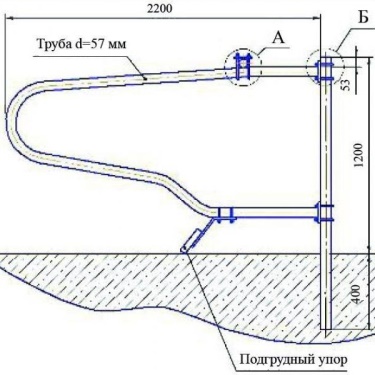 Может быть выполнено из черного металла или из цинка. Габаритные размеры, как правило, стандартны. Ширина от 1,10 м до 1,20 м, длина от 1,80 м до 2,20 м. Стойловые разделители (дуги) изготавливаются из бесшовных труб диаметром 57мм.303 800114 000Навозоуборочный транспорт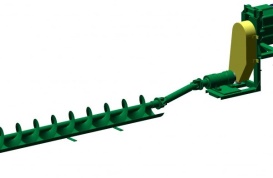 Предназначен для уборки навоза крупного рогатого скота из открытых навозных проходов при беспривязном боксовом содержании скота. предназначена для уборки навоза крупного рогатого скота из открытых навозных проходов при беспривязном боксовом содержании скота.1249 155249 155Коврик для коровИзготовлен из монолитной резины с добавлением корда. Закрепляется на 3 дюбель-шурупа.302 80084 000Весы для КРС разборные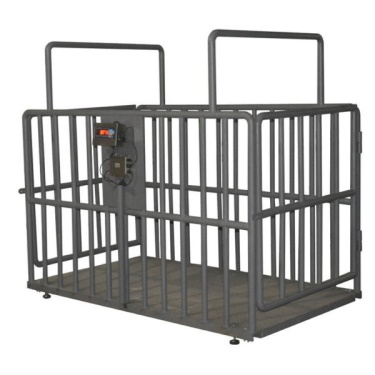 Предел взвешивания: от 10 до 2000 кг.165 00065 000Система поения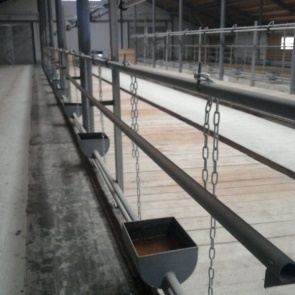 Уровневая система, основанная по принципу сообщающихся сосудов с обратным клапаном.Изолирована от общей системы. Поильная чаша - песчано-полимерная.1153 000153 000Доильное оборудованиеДоильное оборудованиеДоильное оборудованиеДоильное оборудованиеДоильное оборудованиеДоильная установка с линейным молокопроводом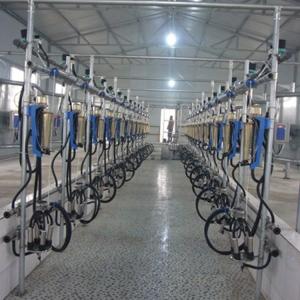 Предназначена для машинного доения коров и одновременного транспортирования надоенного молока в резервуар охладитель. Применение установок позволяет осуществить минимальный контакт продукта с воздушной средой. Изготовлена из высококачественной нержавеющей стали. Состоит из доильных аппаратов, вакуум-провода, петель молокопровода, устройств подъема молокопровода, автомата промывки, вакуумных установок и оборудования для первичной обработки и хранения молока. Установка обслуживает от 12 до 200 голов.1250 000250 000Оборудование для молочного цехаОборудование для молочного цехаОборудование для молочного цехаОборудование для молочного цехаОборудование для молочного цехаМини завод по переработке молока собственного производства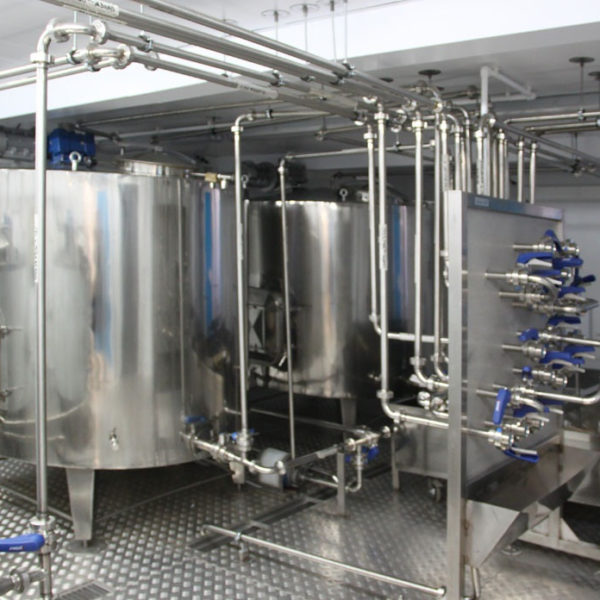 Рассчитан на выпуск практически всех наиболее популярных видов молочной продукции: йогурт, сливки, кефир, питьевое молоко ГОСТ, сметана, творог, белые и твёрдые сыры, мацарелла, масло.11 700 0001 700 000Доставка оборудованияДоставка оборудованияДоставка оборудованияДоставка оборудования662 000Всего:Всего:Всего:Всего:3 277 000ПоказательЯнварьФевральМартАпрельМайИюньИюльАвгустСентябрьОктябрьНоябрьДекабрьВсегоФерма312831303130313130313031365Молочный цех242326262626262726262626308ПоказательЗначение показателяКоличество фуражных коров30Валовый надой от одной коровы, л. в год4000ПоказательЗначение показателяПроизводственные показателиПроизводственные показателиМолоко для выпойки молодняка, в процентах2,5Объем товарного молока в переработку, в процентах97,5Пропорция потребления сырье по видам продукции, в процентахПропорция потребления сырье по видам продукции, в процентахМолоко40Кисло-молочная продукция30Творог30Выход годного из сырья по видам продукции, в процентахВыход годного из сырья по видам продукции, в процентахМолоко94,3Кисло-молочная продукция94,1Творог10ПродукцияОбъем сырого молока, тнОбъем производства, тнЦена, руб. за кгВыручка, тыс. руб.Молокох44903 972Кисло-молочная продукциях331605 285Творогх45001 755Всего117хх11 012ПродукцияУдельный расход, тыс. руб. на головуКоличество головРасходы в год, тыс. руб.Корм 51,01301 530Ветеринарные препараты3,5030105ВсегоВсегоВсего1 635ПродукцияОбъемы производстваОбъемы производстваЦена упаковки, руб. за ед.Расходы на упаковку в год, тыс. руб.Продукциятнтыс. шт.Цена упаковки, руб. за ед.Расходы на упаковку в год, тыс. руб.Молоко4444,10,522,1КМП3316,51,016,5Творог41,80,50,9Всего8162,4х39,5ДолжностьОплата труда в месяц, тыс. руб.Число работников, ед.Фонд оплаты труда в год, тыс. руб.ФОТ с отчислениями в год, тыс. руб.Административно-управленческий и вспомогательный персоналАдминистративно-управленческий и вспомогательный персонал	31 5001 953Директор		601720937Бухгалтер401480625Охранник251300391Производственный персоналПроизводственный персонал83 7204 843Персонал фермых31 3201 719Зоотехник агроном/селекционер/по кормлению45000Осеменатор-акушер40000Оператор машинного доения401480625Телятник / скотник3528401 094Персонал молочного цехах52 4003 125Инженер50000Технолог501600781Оператор оборудования4029601 250Разнорабочий351420547Водитель 351420547Итого-115 2206 796Показательхолодная вода, м3водоотведение, м3электроэнергии, кВт*чФермаФермаФермаФермаУдельные нормы расхода на голову в сутки0,0970,0970,33Количество дней365365365Поголовье 303030Физический расход ресурса в год1 0621 0623 614Тариф, руб. ед.57,0738,514,36Расходы всего, тыс. руб.614116Молочное производствоМолочное производствоМолочное производствоМолочное производствоНорма на тн: Молоко6х 38Норма на тн: КМП9х 48Норма на тн: Творог53х 93Норма на тн: Мойка оборудования1,741,74х Объем переработки всего, тнхх х Молоко 444444КМП333333Творог444Физический расход, всего8881403589Тариф, руб. за ед.57,0738,514,36Расходы в год, тыс. руб.51516Система отопления (вид ресурса)Ед. изм.Тепловая нагрузка, ед. на кв. м в годКоэф-фициент К1Площадь, кв. мОбъем потреб-ления, ед. в годТариф, руб. за ед.Расходы в год, тыс. руб.Автономное: электрокотлыкВт6711,01200139 5684,36609* К1 – поправочный коэффициент за климатическую зону* К1 – поправочный коэффициент за климатическую зону* К1 – поправочный коэффициент за климатическую зону* К1 – поправочный коэффициент за климатическую зону* К1 – поправочный коэффициент за климатическую зону* К1 – поправочный коэффициент за климатическую зону* К1 – поправочный коэффициент за климатическую зону* К1 – поправочный коэффициент за климатическую зонуПоказательЗначение показателяНорма расхода, л на 100 км17Автопробег в сутки, км175Расход ГСМ в год (усреднено), км9 163Тариф, руб. на л60Расходы в год, тыс. руб. 550АктивСрок службы, летНорма амортизацииБалансовая стоимость, тыс. руб.Амортизация в год, тыс. руб.Здание300,037 170239Оборудование70,143 277468Транспорт50,202 000400ВсегоВсегоВсего12 447107Статья расходовСумма расходов в год, тыс. руб.Расходы на услуги связи18Расходы на маркетинг (контентная реклама, печатная продукция)24Общехозяйственные и прочие непредвиденные расходы110Всего152Статья расходовСтруктураСтруктураСтатья расходовтыс. руб.в процентах к итогуМатериальные расходы1 67515,1Расходы на ФОТ6 79661,4Расходы на электроэнергию310,3Расходы на воду1581,4Расходы на отопление6095,5Расходы на аренду00,0Расходы на ГСМ5505,0Амортизация110710,0Прочие расходы1521,4Всего11 078100,0ВидРазмерПравовое обоснованиеВозможность использования в проектеСубсидия на молоко35 руб./л.Закон Республики Саха (Якутия) от 15 декабря 2010 года N 881-З  N 639-IVИмеетсяСубсидия на завоз КРС извне РС (Я)130 тыс. руб./гол.Приложение 5,6  к приказу МСХ РС(Я) №54 от 31.01.2018 г. Отсутствует, т.к. в бюджете на 2019 г. средства не предусмотреныСубсидия на приобретение животных внутри РС(Я)Лошади – 80 руб./кг живого веса, КРС – 120 руб./кг живого весаПриложение 13 к приказу МСХ РС(Я) №54 от 31.01.2018г.Отсутствует, т.к. животные приобретаются извне РС(Я)ПоказательОбъем производства, тнРазмер субсидии, руб. на л.Сумма в год, тыс. руб.Субсидирование расходов117354095Источник финансированияСумма, тыс. руб.Источники долгового финансирования14 986Источники собственного и привлеченного капитала0Всего2 390Статья расходовСумма, тыс. руб.Структура, в процентах к итогуОсновные фонды12 44783Здания7 17048Оборудование3 27722Транспорт (рефрижераторная машина)2 00013Оборотные активы (сырье)1401Оборотные активы (животные)2 40016Всего14 986100Условия привлечения средств:Условия привлечения средств:Процентная ставка, %8Срок, лет5Отсрочка по выплате долга, мес.9Показатель20192019201920192019Показатель1 кв2 кв3 кв4 квВсегоКоличество дней в периоде90919292ВсегоОстаточная стоимость14986149861498614986хОплата процентов2962993023021199Возврат основного долга000726726Выплаты всего29629930210281925Показатель20202020202020202020Показатель1 кв2 кв3 кв4 квВсегоКоличество дней в периоде90919292ВсегоОстаточная стоимость14261135141275511985хОплата процентов2812702572421050Возврат основного долга7477597717863062Выплаты всего10281 028102810284112Показатель2021202120212021Показатель1 кв2 кв3 кв4 квВсегоКоличество дней в периоде90919292ВсегоОстаточная стоимость111981039195708735хОплата процентов221207193176797Возврат основного долга8078218358523315Выплаты всего10281028102810284112Показатель2022202220222022Показатель1 кв2 кв3 кв4 квВсегоКоличество дней в периоде90919292ВсегоОстаточная стоимость7883701161235218хОплата процентов156140123105524Возврат основного долга8738889059233588Выплаты всего10281028102810284112Показатель2023202320232023Показатель1 кв2 кв3 кв4 квВсегоКоличество дней в периоде90919292ВсегоОстаточная стоимость4295335223911411хОплата процентов85674828228Возврат основного долга94396198014114295Выплаты всего10281028102814394523Оплата процентов всего3798Возврат основного долга всего14986Выплаты всего18785Показатель20192020202120222023Выручка 2 75311 01211 01211 01211 012Переменные расходы6032 4142 4142 4142 414Валовая прибыль2 1508 5988 5988 5988 598Постоянные расходы2 5449 7149 4619 1888 892Субсидирование расходов1 0244 0954 0954 0954 095Точка безубыточности 1 9477 1966 8736 5236 144Запас финансовой прочности8053 8154 1394 4894 867Запас финансовой прочности, в процентах2935384144ПоказательЗначениеЕд. изм.Критерий приемлемостиЧистый денежный доход (NPV)1 498тыс. руб.>0Индекс доходности инвестиций1,1->1Внутренняя норма доходности3%> ставки по кредитуПериод окупаемости (от начала эксплуатации проекта)4лет< срока проектаПериод окупаемости (от начала эксплуатации проекта)47мес.< срока проекта